Informacje dotyczące przetwarzania danych osobowych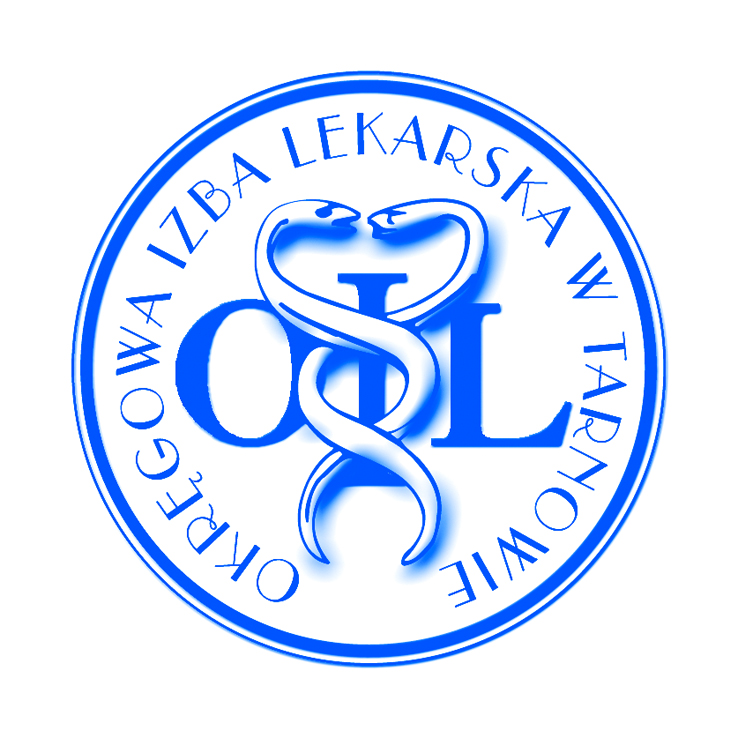 Administratorem Pani/Pana danych osobowych jest Okręgowa Izba Lekarska z w Tarnowie, pod adresem ul.  Mościckiego 16, 33-100 Tarnów, NIP: 8731206789 (dalej: „Izba Lekarska”)We wszelkich sprawach dotyczących przetwarzania Pani/Pana danych osobowych przez Podmiot oraz korzystania z praw związanych z przetwarzaniem danych należy kontaktować się wyznaczonym przez Izbę Lekarską Inspektorem Danych Osobowych na adres email:  iodo.tarnow@hipokrates.org, pod tytułem „Dane osobowe”.Cele przetwarzania / podstawa prawna przetwarzania.Zawarcia i wykonania umowy /*Umowa - Przetwarzanie jest niezbędne do wykonania umowy, której stroną jest osoba, której dane dotyczą, lub do podjęcia działań na żądanie osoby, której dane dotyczą, przed zawarciem umowy (art. 6 ust. 1 lit b) RODO);Wypełnienia obowiązku wynikającego ustawy / *Przepis prawa -  Przetwarzanie jest niezbędne do wypełnienia obowiązku prawnego ciążącego na administratorze (art. 6 ust. 1 lit c) RODO), w szczególności do zadań Izby Lekarskiej należy:   przyznawanie prawa wykonywania zawodu oraz uznawanie kwalifikacji lekarzy, będących obywatelami państw członkowskich Unii Europejskiej, zamierzających wykonywać zawód lekarza na terytorium Rzeczypospolitej Polskiej;zawieszanie i pozbawianie prawa wykonywania zawodu oraz ograniczanie w wykonywaniu zawodu;prowadzenie postępowania w przedmiocie odpowiedzialności zawodowej lekarzy;prowadzenie postępowania w przedmiocie niezdolności do wykonywania zawodu lekarza lub w przedmiocie niedostatecznego przygotowania do wykonywania zawodu;prowadzenie lub udział w organizowaniu doskonalenia zawodowego lekarzy;opiniowanie i wnioskowanie w sprawach kształcenia przed- i podyplomowego lekarzy i w innych zawodach medycznych;przewodniczenie komisjom przeprowadzającym konkursy na stanowisko ordynatora i uczestnictwo w konkursach na inne stanowiska w ochronie zdrowia, jeżeli odrębne przepisy tak stanowią;opiniowanie kandydatur lekarzy na stanowiska lub funkcje, jeżeli odrębne przepisy tak stanowią;prowadzenie rejestrów lekarzy, rejestru podmiotów wykonujących działalność leczniczą w zakresie praktyk lekarskich na zasadach określonych w przepisach o działalności leczniczej, rejestrów podmiotów prowadzących kształcenie podyplomowe lekarzy oraz rejestrów lekarzy tymczasowo i okazjonalnie wykonujących zawód lekarza i inne;Ochrona żywotnych interesów podmiotu danych / *Żywotny interes podmiotu danych / Przetwarzanie jest niezbędne do ochrony żywotnych interesów osoby, której dane dotyczą, lub innej osoby fizycznej (art. 6 ust. 1 lit d RODO),Uzasadniony interes administratora Przetwarzanie jest niezbędne do celów wynikających z prawnie uzasadnionych interesów realizowanych przez administratora lub przez stronę trzecią, z wyjątkiem sytuacji, w których nadrzędny charakter wobec tych interesów mają interesy lub podstawowe prawa i wolności osoby, której dane dotyczą, wymagające ochrony danych osobowych, w szczególności gdy osoba, której dane dotyczą, jest dzieckiem (art. 6 ust. 1 lit. f)RODO;w celach archiwalnych / niezbędność przetwarzania do realizacji prawnie uzasadnionego interesu Izby Lekarskiej; uzasadnionym interesem jest  zabezpieczenie informacji na wypadek prawnej potrzeby wykazania faktów,dochodzenie roszczeń związanych z zawartą umową / niezbędność przetwarzania do realizacji prawnie uzasadnionego interesu Izby Lekarskiej; uzasadnionym interesem jest możliwość dochodzenia roszczeńmonitoring / ochrona Pani/Pana żywotnych interesów oraz ochrona żywotnych interesów innych osób fizycznych, jak również usprawiedliwiony cel administratora – ochrona osób i mienia.4.	Kategorie danych osobowych przetwarzanych przez Izbę Lekarską.Podstawowe dane identyfikacyjne, adresowe, kontaktowe wymagane przepisami prawa, dane przekazane przez Petenta Izby Lekarskiej, a także dane Podmiotu świadczącego usługi na rzecz Izby Lekarskiej w zakresie niezbędnym do wykonania łączącej z nim umowy.5.	Odbiorcy danychPani/Pana dane osobowe mogą być udostępnione przez Izbę Lekarską podmiotom trzecim wyłącznie w celach, o których mowa powyżej, nadto Pani/Pana dane osobowe mogą być przekazywane podmiotom przetwarzającym dane osobowe na zlecenie Izby Lekarskiej m.in. dostawcom usług IT, podmiotom przetwarzającym dane w celu windykacji należności, podmiotom prawniczym, firmom serwisującym sprzęt komputerowy i inny – przy czym takie podmioty przetwarzają dane na podstawie umowy z Podmiotem i wyłącznie zgodnie z jego poleceniami. Pani/Pana dane osobowe mogą być udostępniane podmiotom publicznym uprawnionym do uzyskania danych na podstawie przepisu 6.	Przekazywanie danych poza Europejski Obszar GospodarczyCo do zasady zebrane dane osobowe nie będą przekazywane do odbiorców znajdujących się w państwach trzecich tj. poza Europejskim Obszarem Gospodarczym (Kraje Unii Europejskiej oraz Islandia, Liechtenstein i Norwegia).7.	Okres przez który dane będą przechowywanePani/Pana dane osobowe będą przechowywane do momentu przedawnienia roszczeń z tytułu umowy/ świadczenia usług lub do momentu wygaśnięcia obowiązku przechowywania danych wynikającego z przepisów prawa, w szczególności obowiązków wynikających z prowadzonych rejestrów, ewidencji, archiwizacji akt postępowań w przedmiocie odpowiedzialności zawodowej lekarzy, a także przechowywania dokumentów w celach księgowych i rachunkowych. 8.	Prawa osoby, której dane dotycząPani/Pana dane osobowe będą przechowywane do momentu przedawnienia roszczeń z tytułu umowy/ świadczenia usług lub do momentu wygaśnięcia obowiązku przechowywania danych wynikającego z przepisów prawa, w szczególności obowiązku przechowywania dokumentów księgowych dotyczących umowy. Tam, gdzie Izba Lekarska przetwarza Pani/Pana dane osobowe w oparciu o  usprawiedliwiony interes, dane osobowe nie będą przetwarzane dla określonego celów jeżeli zgłosi Pan/Pani sprzeciw wobec takiego przetwarzania. Jeśli Izba Lekarska przetwarza dane osobowe w oparciu o Pani/Pana zgodę, dane te będą przetwarzane do momentu jej wycofania.Dane osobowe pozyskane w związku z użytkowaniem przez Izba Lekarska monitoringu będą przetwarzane nie dłużej niż przez 30 dni od dnia utrwalenia, a następnie zostaną trwale usunięte.Podanie danych osobowych.podanie przez Panią/Pana danych osobowych w związku z zawieraną umową jest dobrowolne, ale może być konieczne do zawarcia i wykonywania umowy – bez podania danych osobowych nie jest możliwe zrealizowanie usług przez Izbę Lekarską i na rzecz Izby Lekarskiej. podanie przez Pana/Panią danych osobowych w części w jakiej wynika z mocy przepisu prawa tj. m.in. z ustawy o zawodzie lekarza i lekarza dentysty, ustawy o izbach lekarskich i innych może być obligatoryjne.W procesie wykonywania umowy i świadczenia usługi Izba Lekarska nie podejmuje decyzji                  w sposób zautomatyzowany.